Additional File 1Biomarkers and clinical scores to identify patient populations at risk of delayed antibiotic administration or intensive care admissionShort title: Delayed antibiotic and ICU admission decisions in the EDJuan González del Castillo MD PhD1,2, Darius Cameron Wilson PhD3, Carlota Clemente-Callejo MD1, Francisco Román MD4, Ignasi Bardés-Robles MD5, Inmaculada Jiménez MD4, Eva Orviz MD6, Macarena Dastis-Arias PhD7, Begoña Espinosa MD4, Fernando Tornero-Romero MD6, Jordi Giol-Amich MD PhD5, Veronica González MD4, and Ferran Llopis-Roca MD PhD5 on behalf of the INFURG-SEMES investigatorsEmergency Department. Hospital Clínico San Carlos. Madrid. Spain.San Carlos Clinical Research Institute Hospital San Carlos (IdISSC), Madrid, Spain.  Shock, Organ Dysfunction and Resuscitation Research Group, Vall d’Hebron Institut of Research, Barcelona, SpainEmergency Department, Short Stay Unit and Home Hospitalization Unit. Hospital General de Alicante. Alicante. Spain.Emergency Department. Hospital Universitari de Bellvitge. Barcelona. Spain.Internal Medicine Department. Hospital Clínico San Carlos. Madrid. Spain.Clinical Laboratory Department. Hospital Universitari de Bellvitge. Barcelona. Spain.Corresponding author: Dr. Juan González del Castillo, Emergency Department, Hospital Clinico Universitario San Carlos. Calle Profesor Martín Lagos, s/n. 28040 Madrid, Spain. Phone: +34 913303750. Email: jgonzalezcast@gmail.com  ContentsSupplementary Tables.....................................................................................................................3Table S1. 	Initial clinical diagnoses and suspected infectious sourceTable S2. 	Characteristics of patients hospitalised at 72 hoursTable S3. 	Univariate and Multivariate Logistic regression for antibiotic administration (ED treatment)Table S4. 	Bivariate MR-proADM Logistic regression models for antibiotic administration (ED treatment)Table S5. 	Univariate and Multivariate Logistic regression for hospitalisation requirement (ED presentation)Table S6. 	Bivariate MR-proADM Logistic regression models for hospitalisation requirement (ED presentation)Table S7.	Univariate and Multivariate Logistic regression for ICU admission prediction (ED presentation)Table S8. 	Bivariate MR-proADM Logistic regression models for ICU admission prediction (ED presentation)Table S9. 	Univariate Cox regression for the prediction of 28-day mortality (ED presentation)Table S10. 	Bivariate MR-proADM Logistic regression models for the prediction of 28-day mortality (ED presentation)Table S11.	Univariate Cox regression for the prediction of 28-day mortality (72 hours)Table S12. 	Bivariate MR-proADM Logistic regression models for the prediction of 28-day mortality (72 hours)Table S13. 	Treatment and outcome in patients with low biomarker or score values (ED presentation)Table S14. 	Treatment and outcome in patients with high biomarker or score values (ED presentation)Table S15. 	Treatment and outcome in patients with low biomarker or score values (72 hours)Table S16. 	Treatment and outcome in patients with high biomarker or score values (72 hours)Table S17. 	Patient subgroups stratified by lactate and MR-proADM Table S18. 	Patient subgroups stratified by qSOFA and MR-proADM Table S19. 	Patient subgroups stratified by CRB-65 and MR-proADM Table S20. 	Patient subgroups based on antibiotic administration using NEWS and MR-proADMTable S21. 	Patient subgroups based on antibiotic administration using qSOFA and MR-proADMTable S22. 	Low NEWS patient subgroups classified according to Lactate and PCT kinetics between ED presentation and 72 hoursTable S23. 	qSOFA and MR-proADM values upon presentation and 72 hours within stratified subgroupsSupplementary Figures..................................................................................................................26Figure S1. 	AUROC analysis for antibiotic requirement during treatment within the EDFigure S2. 	AUROC analysis for hospitalisation requirement upon ED presentationFigure S3. 	AUROC analysis for ICU admission within 28 days of initial ED presentationFigure S4. 	AUROC analysis for infection-related 28-day mortality upon ED presentation and 72 hoursSupplementary TablesTable S1. Initial clinical diagnoses and suspected infectious source Percentages for each outcome per suspected source of infection, represent the proportion of the number of events per outcome within the total patient cohort. In brief, there were a total of N=498 hospitalisation, N=23 ICU admission and N=30 28-day mortality events. N: Number; ICU: Intensive Care Unit; IECOPD: Infective Exacerbation of Chronic Obstructive Pulmonary Disease.Table S2. Characteristics of patients hospitalised at 72 hoursValues expressed in percentages (%) indicate the proportion of patients for each variable. Data are presented as mean (standard deviation, SD) or median [first quartile (Q1) - third quartile (Q3)] where specified. The chi-square (χ2) test was used to determine significance between the cohorts for categorical variables, Student’s t-test for the variable of age, and Mann-Whitney U test for hospitalisation duration, biomarker and clinical score variables. CRB-65: Severity score for community-acquired pneumonia; CRP: C-reactive protein; ICU: Intensive Care Unit; MR-proADM: Mid-regional proadrenomedullin; N: Number; NEWS: National Early Warning Score; PCR: Polymerase Chain Reaction; PCT: Procalcitonin; qSOFA: quick Sequential Organ Failure Assessment; SIRS: Systemic Inflammatory Response Syndrome; SOFA: Sequential Organ Failure Assessment.Table S3. Univariate and Multivariate Logistic regression for antibiotic administration (ED treatment)CI: Confidence Interval; CRB-65: Severity score for community-acquired pneumonia; CRP: C-reactive protein; LR: Likelihood ratio; MR-proADM: Mid-regional proadrenomedullin; N: Number; NEWS: National Early Warning Score; OR: Odds Ratio; PCT: Procalcitonin; qSOFA: quick Sequential Organ Failure Assessment; SIRS: Systemic Inflammatory Response Syndrome; SOFA: Sequential Organ Failure Assessment.Table S4. Bivariate MR-proADM Logistic regression models for antibiotic administration (ED treatment)CI: Confidence Interval; CRB-65: Severity score for community-acquired pneumonia; CRP: C-reactive protein; LR: Likelihood ratio; MR-proADM: Mid-regional proadrenomedullin; N: Number; NEWS: National Early Warning Score; OR: Odds Ratio; PCT: Procalcitonin; qSOFA: quick Sequential Organ Failure Assessment; SIRS: Systemic Inflammatory Response Syndrome; SOFA: Sequential Organ Failure Assessment.Table S5. Univariate and Multivariate Logistic regression for hospitalisation requirement (ED presentation)CI: Confidence Interval; CRB-65: Severity score for community-acquired pneumonia; CRP: C-reactive protein; LR: Likelihood ratio; MR-proADM: Mid-regional proadrenomedullin; N: Number; NEWS: National Early Warning Score; OR: Odds Ratio; PCT: Procalcitonin; qSOFA: quick Sequential Organ Failure Assessment; SIRS: Systemic Inflammatory Response Syndrome; SOFA: Sequential Organ Failure Assessment.Table S6. Bivariate MR-proADM Logistic regression models for hospitalisation requirement (ED presentation)CI: Confidence Interval; CRB-65: Severity score for community-acquired pneumonia; CRP: C-reactive protein; LR: Likelihood ratio; MR-proADM: Mid-regional proadrenomedullin; N: Number; NEWS: National Early Warning Score; OR: Odds Ratio; PCT: Procalcitonin; qSOFA: quick Sequential Organ Failure Assessment; SIRS: Systemic Inflammatory Response Syndrome; SOFA: Sequential Organ Failure Assessment.Table S7. Univariate and Multivariate Logistic regression for ICU admission prediction (ED presentation)Patients admitted to the ICU after 28 days following initial ED presentation were not treated as an ICU positive event. CI: Confidence Interval; CRB-65: Severity score for community-acquired pneumonia; CRP: C-reactive protein; LR: Likelihood ratio; MR-proADM: Mid-regional proadrenomedullin; N: Number; NEWS: National Early Warning Score; OR: Odds Ratio; PCT: Procalcitonin; qSOFA: quick Sequential Organ Failure Assessment; SIRS: Systemic Inflammatory Response Syndrome; SOFA: Sequential Organ Failure Assessment.Table S8. Bivariate MR-proADM Logistic regression models for ICU admission prediction (ED presentation)CI: Confidence Interval; CRB-65: Severity score for community-acquired pneumonia; CRP: C-reactive protein; LR: Likelihood ratio; MR-proADM: Mid-regional proadrenomedullin; N: Number; NEWS: National Early Warning Score; OR: Odds Ratio; PCT: Procalcitonin; qSOFA: quick Sequential Organ Failure Assessment; SIRS: Systemic Inflammatory Response Syndrome; SOFA: Sequential Organ Failure Assessment.Table S9. Univariate Cox regression for the prediction of 28-day mortality (ED presentation)CI: Confidence Interval; CRB-65: Severity score for community-acquired pneumonia; CRP: C-reactive protein; HR: Hazard Ratio; LR: Likelihood ratio; MR-proADM: Mid-regional proadrenomedullin; N: Number; NEWS: National Early Warning Score; PCT: Procalcitonin; qSOFA: quick Sequential Organ Failure Assessment; SIRS: Systemic Inflammatory Response Syndrome; SOFA: Sequential Organ Failure Assessment.Table S10. Bivariate MR-proADM Logistic regression models for the prediction of 28-day mortality (ED presentation)CI: Confidence Interval; CRB-65: Severity score for community-acquired pneumonia; CRP: C-reactive protein; LR: Likelihood ratio; MR-proADM: Mid-regional proadrenomedullin; N: Number; NEWS: National Early Warning Score; OR: Odds Ratio; PCT: Procalcitonin; qSOFA: quick Sequential Organ Failure Assessment; SIRS: Systemic Inflammatory Response Syndrome; SOFA: Sequential Organ Failure Assessment.Table S11. Univariate Cox regression for the prediction of 28-day mortality (72 hours)CI: Confidence Interval; CRB-65: Severity score for community-acquired pneumonia; CRP: C-reactive protein; HR: Hazard Ratio; LR: Likelihood ratio; MR-proADM: Mid-regional proadrenomedullin; N: Number; NEWS: National Early Warning Score; PCT: Procalcitonin; qSOFA: quick Sequential Organ Failure Assessment; SIRS: Systemic Inflammatory Response Syndrome; SOFA: Sequential Organ Failure Assessment.Table S12. Bivariate MR-proADM Logistic regression models for the prediction of 28-day mortality (72 hours)CI: Confidence Interval; CRB-65: Severity score for community-acquired pneumonia; CRP: C-reactive protein; LR: Likelihood ratio; MR-proADM: Mid-regional proadrenomedullin; N: Number; NEWS: National Early Warning Score; OR: Odds Ratio; PCT: Procalcitonin; qSOFA: quick Sequential Organ Failure Assessment; SIRS: Systemic Inflammatory Response Syndrome; SOFA: Sequential Organ Failure Assessment.Table S13. Treatment and outcome in patients with low biomarker or clinical score values (ED presentation)* denotes the use of a pre-established cut-off, † donates use of the optimised cut-off, and ** indicates that both the pre-established and optimised cut-offs were identical. CI: Confidence interval; CRB-65: Severity score for community-acquired pneumonia; CRP: C-reactive protein; ICU: Intensive Care Unit; MR-proADM: Mid-regional proadrenomedullin; N: Number; NEWS: National Early Warning Score; PCT: Procalcitonin; qSOFA: quick Sequential Organ Failure Assessment; SOFA: Sequential Organ Failure Assessment.Table S14. Treatment and outcome in patients with high biomarker or clinical score values (ED presentation)* denotes the use of a pre-established cut-off, † donates use of the optimised cut-off, and ** indicates that both the pre-established and optimised cut-offs were identical. CI: Confidence interval; CRB-65: Severity score for community-acquired pneumonia; CRP: C-reactive protein; ICU: Intensive Care Unit; MR-proADM: Mid-regional proadrenomedullin; N: Number; NEWS: National Early Warning Score; PCT: Procalcitonin; qSOFA: quick Sequential Organ Failure Assessment; SOFA: Sequential Organ Failure Assessment.Table S15. Treatment and outcome in patients with low biomarker or score values (72 hours)† donates use of the optimised cut-off. CRB-65: Severity score for community-acquired pneumonia; CRP: C-reactive protein; ICU: Intensive Care Unit; MR-proADM: Mid-regional proadrenomedullin; N: Number; NEWS: National Early Warning Score; PCT: Procalcitonin; qSOFA: quick Sequential Organ Failure Assessment; SOFA: Sequential Organ Failure Assessment.Table S16. Treatment and outcome in patients with high biomarker or score values (72 hours)† donates use of the optimised cut-off. CRB-65: Severity score for community-acquired pneumonia; CRP: C-reactive protein; ICU: Intensive Care Unit; MR-proADM: Mid-regional proadrenomedullin; N: Number; NEWS: National Early Warning Score; PCT: Procalcitonin; qSOFA: quick Sequential Organ Failure Assessment; SOFA: Sequential Organ Failure Assessment.Table S17. Patient subgroups stratified by lactate and MR-proADMNumber of immediate, delayed or late ICU admissions are expressed as a percentage of the total number of ICU admissions. ICU: Intensive Care Unit; MR-proADM: Mid-regional proadrenomedullin; N: Number.Table S18. Patient subgroups stratified by qSOFA and MR-proADMNumber of immediate, delayed or late ICU admissions are expressed as a percentage of the total number of ICU admissions. ICU: Intensive Care Unit; MR-proADM: Mid-regional proadrenomedullin; N: Number; qSOFA: quick Sequential Organ Failure Assessment.Table S19. Patient subgroups stratified by CRB-65 and MR-proADMNumber of immediate, delayed or late ICU admissions are expressed as a percentage of the total number of ICU admissions. ICU: Intensive Care Unit; MR-proADM: Mid-regional proadrenomedullin; N: Number; CRB-65: severity sore for community acquired PneumoniaTable S20. Patient subgroups based on antibiotic administration using NEWS and MR-proADMPatients with respective NEWS and MR-proADM cut-offs of <5 points and <1.77 nmol/L were designated as “low”, whereas patients with NEWS and MR-proADM cut-offs of ≥5 points and ≥1.77 nmol/L were designated as “high”. ICU: Intensive Care Unit; MR-proADM: Mid-regional proadrenomedullin; N: Number; NEWS: National Early Warning Score Table S21. Patient subgroups based on antibiotic administration using qSOFA and MR-proADMPatients with respective qSOFA and MR-proADM cut-offs of <2 points and <1.77 nmol/L were designated as “low”, whereas patients with qSOFA and MR-proADM cut-offs of ≥2 points and ≥1.77 nmol/L were designated as “high”. ICU: Intensive Care Unit; MR-proADM: Mid-regional proadrenomedullin; N: Number; qSOFA: quick Sequential Organ Failure Assessment.Table S22. Low NEWS patient subgroups classified according to Lactate and PCT kinetics between ED presentation and 72 hoursED: Emergency Department; N: Number; NEWS: National Early Warning Score; PCT: Procalcitonin;Table S23. qSOFA and MR-proADM values upon presentation and 72 hours within stratified subgroupsAll NEWS and MR-proADM values are expressed as mean (standard deviation). MR-proADM: Mid-regional proadrenomedullin; N: Number; qSOFA: quick Sequential Organ Failure Assessment.Supplementary FiguresFigure S1. AUROC analysis for antibiotic requirement during treatment within the ED 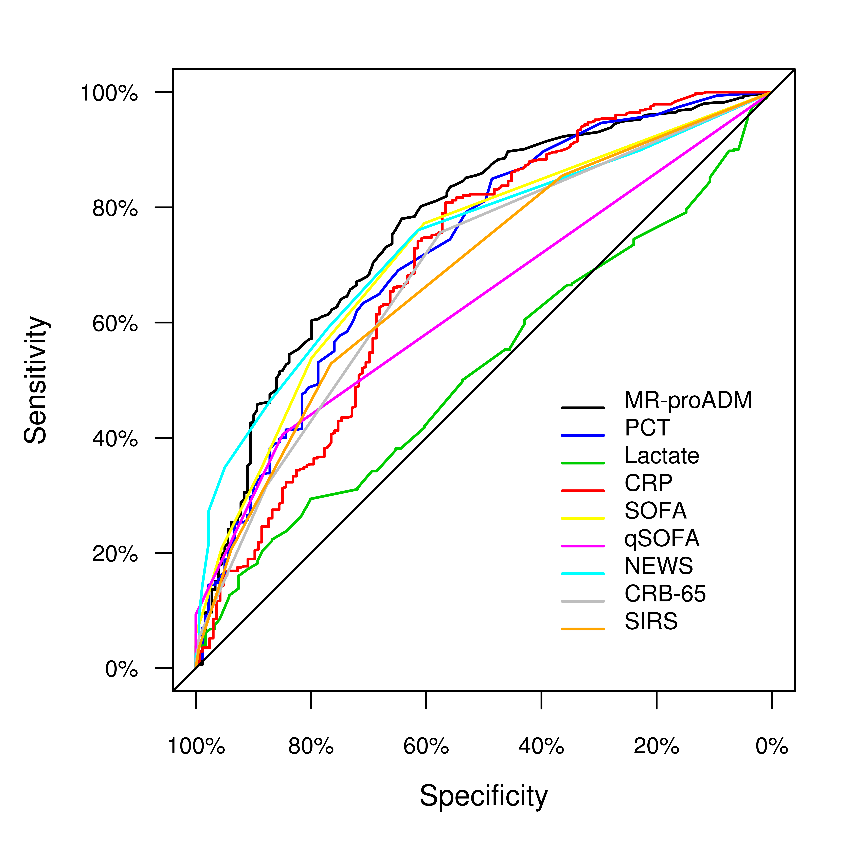 CRB-65: Severity score for community-acquired pneumonia; CRP: C-reactive protein; MR-proADM: Mid-regional proadrenomedullin; NEWS: National Early Warning Score; PCT: Procalcitonin; qSOFA: quick Sequential Organ Failure Assessment; SOFA: Sequential Organ Failure Assessment.Figure S2. AUROC analysis for hospitalisation requirement upon ED presentation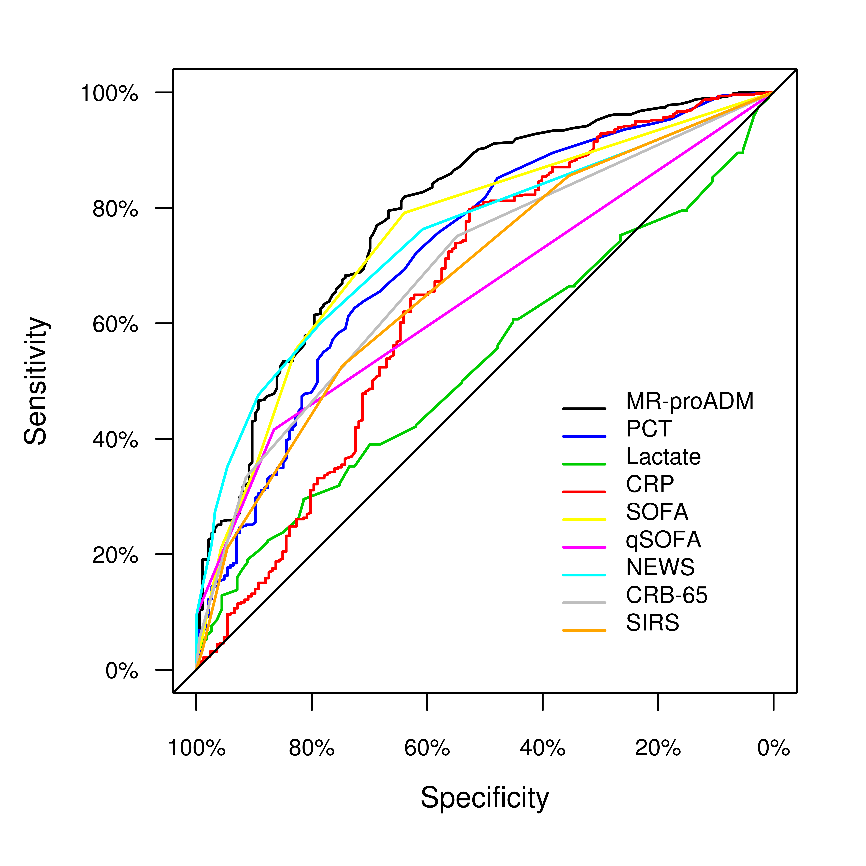 CRB-65: Severity score for community-acquired pneumonia; CRP: C-reactive protein; MR-proADM: Mid-regional proadrenomedullin; NEWS: National Early Warning Score; PCT: Procalcitonin; qSOFA: quick Sequential Organ Failure Assessment; SOFA: Sequential Organ Failure Assessment.Figure S3. AUROC analysis for ICU admission within 28 days of initial ED presentation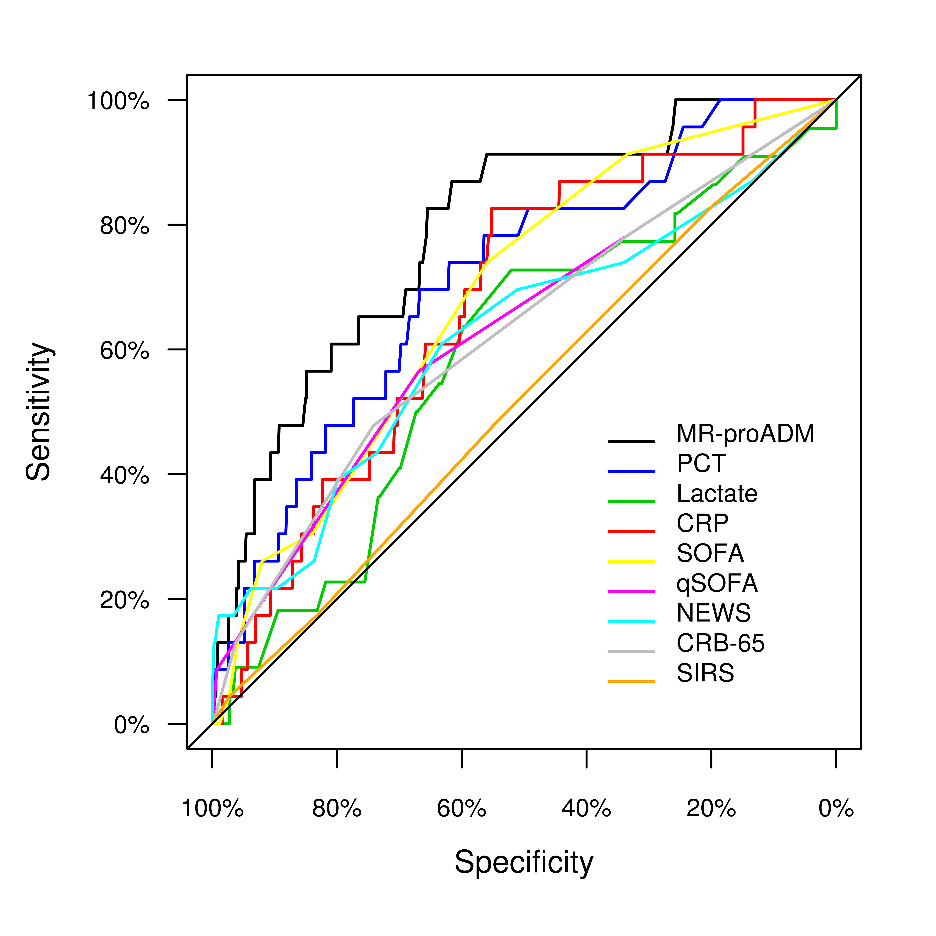 CRB-65: Severity score for community-acquired pneumonia; CRP: C-reactive protein; MR-proADM: Mid-regional proadrenomedullin; NEWS: National Early Warning Score; PCT: Procalcitonin; qSOFA: quick Sequential Organ Failure Assessment; SOFA: Sequential Organ Failure Assessment.Figure S4. AUROC analysis for infection-related 28-day mortality upon ED presentation and 72 hours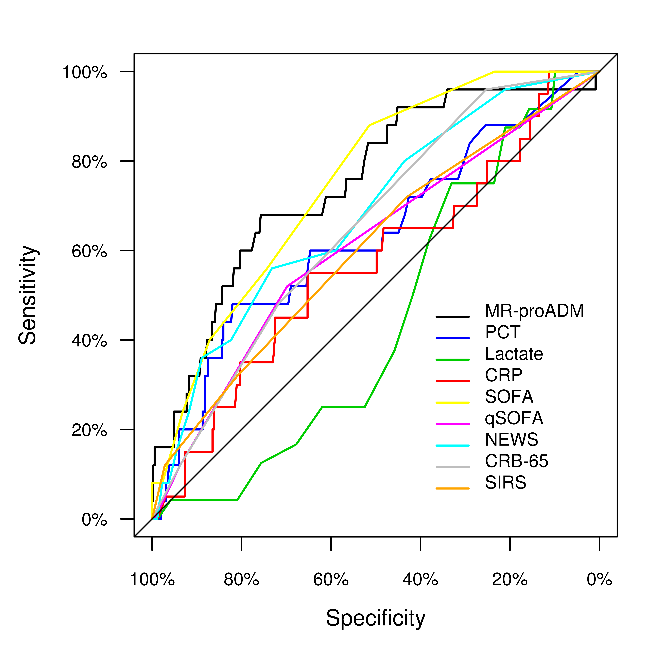 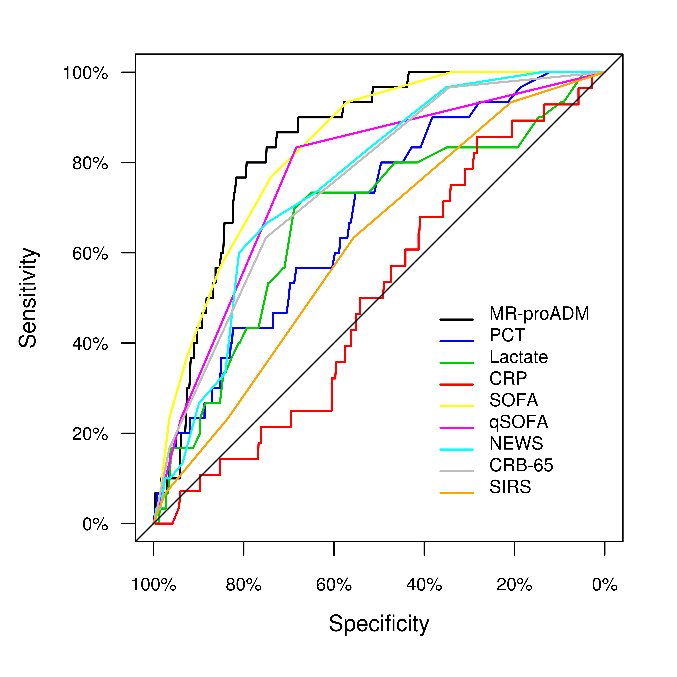 CRB-65: Severity score for community-acquired pneumonia; CRP: C-reactive protein; MR-proADM: Mid-regional proadrenomedullin; NEWS: National Early Warning Score; PCT: Procalcitonin; qSOFA: quick Sequential Organ Failure Assessment; SOFA: Sequential Organ Failure Assessment.Suspected source of infectionPatients(N)Hospital admission(N, %)ICU admission(N, %)28-day mortality(N, %)Bone and Joint43 (0.6%)1 (4.3%)1 (3.3%)Cardiac21 (0.2%)0 (0.0%)1 (3.3%)Intra-abdominal9371 (14.3%)4 (17.4%)7 (23.3%)     Appendicitis6     Cholangitis11     Cholecystitis8     Diverticulitis10     Gastroenteritis17     Other41Respiratory - lower220185 (37.1%)8 (34.8%)14 (46.7%)     IECOPD8     Pneumonia90     Unspecified respiratory infection101     Other21Respiratory - upper187 (1.4%)0 (0.0%)0 (0.0%)     Tonsillitis7     Other11Skin and Soft Tissue3625 (5.0%)2 (8.7%)1 (3.3%)     Cellulitis24     Other 12Surgical1611 (2.2%)3 (13.0%)0 (0.0%)Unknown origin8147 (9.4%)1 (4.3%)1 (3.3%)Urogenital214148 (29.7%)4 (17.4%)5 (16.7%)     Pyelonephritis34     Urinary tract infection112     Other68Patient CharacteristicsTotal cohort(N=380)DemographicsDemographicsAge (years) (mean, SD)71.2 (16.7)Male Sex (N, %)218 (57.4%)DispositionDispositionHospital admission (N, %)380 (100.0%)Hospital length of stay (days) (median, Q1-Q3)7 [5 - 12]ICU admission (N, %) 7 (1.8%)Infection-related 28-day mortality (N, %)26 (6.8%)Hospital mortality (N, %)29 (7.6%)Sepsis classificationSepsis classificationSepsis-2 (N, %)211 (57.3%)Sepsis-3 (N, %)229 (73.9%)ComorbiditiesComorbiditiesCardiovascular disease (N, %)171 (45.0%)Diabetes (N, %)103 (27.1%)Immunodeficiency (N, %)65 (17.1%)Liver disease (N, %)34 (8.9%)Malignancy (N, %)115 (30.3%)Neurological disorders (N, %)91 (23.9%)Respiratory disease (N, %)119 (31.3%)Renal disease (N, %)93 (24.5%)Infectious sourceInfectious sourceBone and Joint (N, %)3 (0.8%)Cardiac (N, %)1 (0.3%)Intra-abdominal (N, %)57 (15.0%)Respiratory - lower (N, %)148 (38.9%)Respiratory - upper (N, %)1 (0.3%)Skin and Soft Tissue (N, %)21 (5.5%)Surgical-related (N, %)11 (2.9%)Unknown origin (N, %)34 (8.9%)Urogenital (N, %)104 (27.4%)Blood culturesBlood culturesBlood cultures taken (N, %)252 (66.3%)Positive blood cultures (N, %)49 (12.9%)Biomarkers and severity scoresBiomarkers and severity scoresMR-proADM (nmol/L) (median, Q1-Q3)1.08 [0.70 - 1.61]PCT (ng/mL) (median, Q1-Q3)0.28 [0.12 - 0.89]Lactate (mmol/L) (median, Q1-Q3)1.7 [1.3 - 2.2]CRP (mg/L) (median, Q1-Q3)7.4 [3.07 - 17.43]SOFA (points) (median, Q1-Q3)1 [0 - 1]qSOFA (points) (median, Q1-Q3)2 [1 - 3]SIRS (points) (median, Q1-Q3)1 [1 - 2]NEWS (points) (median, Q1-Q3)0 [0 - 1]CRB-65 (points) (median, Q1-Q3)2 [1 - 4]Biomarker or clinical scorePatients (N)Antibiotics(N)LR χ²p-valueC-indexOR [95% CI]UnivariateMR-proADM684505115.2<0.0010.774.9 [3.5 - 6.8]UnivariatePCT68450580.6<0.0010.733.5 [2.5 - 4.8]UnivariateLactate5334121.80.1760.521.2 [0.9 - 1.5]UnivariateCRP64648078.9<0.0010.652.4 [1.7 - 3.3]UnivariateSOFA68450587.3<0.0010.713.1 [2.4 - 4.0]UnivariateqSOFA68450551.4<0.0010.653.5 [2.3 - 5.3]UnivariateNEWS684505103.4<0.0010.745.5 [3.6 - 8.2]UnivariateCRB-6568450566.8<0.0010.702.9 [2.2 - 3.9]UnivariateSIRS68450561.6<0.0010.672.1 [1.7 - 2.5]MultivariateMR-proADM684505133.1<0.0010.793.5 [2.4 - 5.2]MultivariatePCT684505130.2<0.0010.782.7 [1.9 - 3.7]MultivariateLactate53341279.7<0.0010.750.9 [0.7 - 1.2]MultivariateCRP646480145.4<0.0010.782.5 [1.9 - 3.1]MultivariateSOFA684505107.8<0.0010.792.9 [2.2 - 5.1]MultivariateqSOFA684505112.9<0.0010.782.8 [1.8 - 4.4]MultivariateNEWS684505151.3<0.0010.794.5 [2.9 - 6.9]MultivariateCRB-6568450592.9<0.0010.732.5 [1.3 - 4.6]MultivariateSIRS684505140.7<0.0010.782.1 [1.7 - 2.6]Biomarker or clinical score model + MR-proADMPatients (N)Antibiotics(N)LR χ²p-valueC-indexOR [95% CI]Bivariate MR-proADM modelPCT684505103.2<0.0010.783.6 [2.5 – 5.2]Bivariate MR-proADM modelLactate53341285.6<0.0010.775.3 [3.5 – 7.9]Bivariate MR-proADM modelCRP646480160.2<0.0010.814.4 [3.1 – 6.4]Bivariate MR-proADM modelSOFA684505129.1<0.0010.783.4 [2.3 – 5.0]Bivariate MR-proADM modelqSOFA684505129.1<0.0010.784.1 [2.9 – 5.7]Bivariate MR-proADM modelNEWS 684505157.1<0.0010.803.3 [2.3 – 4.7]Bivariate MR-proADM modelCRB-65684505125.7<0.0010.783.7 [2.6 – 5.3]Bivariate MR-proADM modelSIRS684505145.3<0.0010.794.1 [2.9 – 5.8]Biomarker or clinical scorePatients (N)Hospitalisation(N)LR χ²p-valueC-indexOR [95% CI]MR-proADM684498151.2<0.0010.826.6 [4.6 - 9.4]PCT68449878.0<0.0010.733.3 [2.4 - 4.5]Lactate5334202.70.0980.531.2 [1.0 - 1.6]CRP64647945.0<0.0010.662.0 [1.6 - 2.5]SOFA684498105.2<0.0010.755.7 [3.7 - 9.4]qSOFA68449862.2<0.0010.654.1 [2.7 - 6.3]NEWS684498114.5<0.0010.756.0 [4.0 - 9.1]CRB-6568449874.0<0.0010.692.5 [1.9 - 2.6]SIRS68449858.6<0.0010.682.0 [1.7 - 2.4]MR-proADM684498169.7<0.0010.815.2 [3.4 - 7.8]PCT684498129.3<0.0010.772.6 [1.9 - 3.6]Lactate53342067.9<0.0010.741.0 [0.7 - 1.3]CRP646479114.1<0.0010.761.9 [1.5 - 2.4]SOFA684498132.2<0.0010.773.8 [2.5 - 6.0]qSOFA684498122.5<0.0010.743.4 [2.2 - 5.4]NEWS684498162.6<0.0010.805.1 [3.3 - 8.0]CRB-6568449896.4<0.0010.743.0 [1.6 - 5.6]SIRS684498140.2<0.0010.782.1 [1.7 - 2.6]Biomarker or clinical score model + MR-proADMPatients (N)Hospitalisation(N)LR χ²p-valueC-indexOR [95% CI]Bivariate MR-proADM modelPCT684498159.4<0.0010.805.2 [3.5 - 7.7]Bivariate MR-proADM modelLactate53342094.7<0.0010.786.3 [4.0 - 9.7]Bivariate MR-proADM modelCRP646479157.0<0.0010.815.9 [4.0 - 8.8]Bivariate MR-proADM modelSOFA684498165.8<0.0010.814.5 [3.0 - 6.8]Bivariate MR-proADM modelqSOFA684498167.7<0.0010.805.4 [3.7 - 7.9]Bivariate MR-proADM modelNEWS 684498193.1<0.0010.824.5 [3.1 - 6.6]Bivariate MR-proADM modelCRB-65684498159.4<0.0010.805.1 [3.4 - 7.6]Bivariate MR-proADM modelSIRS684498175.9<0.0010.815.7 [3.9 - 8.2]Biomarker or clinical scorePatients (N)ICU admission(N)LR χ²p-valueC-indexOR [95% CI]MR-proADM6842325.4<0.0010.794.1 [2.3 - 7.1]PCT6842312.5<0.0010.712.2 [1.5 - 3.4]Lactate533220.70.4080.581.2 [ 0.8 - 1.9]CRP646237.60.0060.672.1 [1.2 - 3.6]SOFA684237.40.0060.702.2 [1.3 - 3.8]qSOFA684237.50.0060.622.1 [1.3 - 3.4]NEWS684238.50.0040.622.0 [1.3 - 3.2]CRB-65684235.30.0210.633.0 [1.2 - 7.5]SIRS684230.10.7250.521.1 [0.7 - 1.6]MR-proADM6842334.0<0.0010.825.8 [3.1 - 10.8]PCT6842314.80.0220.742.2 [1.4 - 3.4]Lactate533224.00.6730.601.3 [0.8 - 2.0]CRP6462310.20.1150.712.0 [1.2 - 3.5]SOFA684239.70.1360.752.3 [1.3 - 4.2]qSOFA6842310.50.1050.662.2 [1.3 - 3.8]NEWS6842312.40.0530.652.2 [1.4 - 3.6]CRB-656842311.20.0830.671.7 [1.2 - 2.6]SIRS684233.20.7850.601.1 [0.7 - 1.6]Biomarker or clinical score model + MR-proADMPatients (N)ICU admission(N)LR χ²p-valueC-indexOR [95% CI]Bivariate MR-proADM modelPCT6842325.4<0.0010.793.8 [1.7 - 8.4]Bivariate MR-proADM modelLactate5332218.4<0.0010.763.6 [2.0 - 6.8]Bivariate MR-proADM modelCRP6462328.9<0.0010.813.7 [2.1 - 6.4]Bivariate MR-proADM modelSOFA6842325.6<0.0010.794.5 [2.2 - 9.3]Bivariate MR-proADM modelqSOFA6842325.8<0.0010.793.7 [2.0 - 6.9]Bivariate MR-proADM modelNEWS 6842326.1<0.0010.783.7 [2.0 - 6.7]Bivariate MR-proADM modelCRB-656842325.4<0.0010.794.1 [2.2 - 7.7]Bivariate MR-proADM modelSIRS6842326.5<0.0010.804.4 [2.4 - 7.8]Biomarker or clinical scorePatients (N)Mortality(N)LR χ²p-valueC-indexHR [95% CI]MR-proADM6843036.6<0.0010.844.1 [2.6 - 6.5]PCT6843010.9<0.0010.681.9 [1.3 - 2.7]Lactate533306.9<0.010.671.6 [1.2 - 2.2]CRP646280.00.9940.501.0 [0.7 - 1.5]SOFA6843036.2<0.0010.843.9 [2.6 - 5.7]qSOFA6843025.8<0.0010.862.9 [2.0 - 4.2]NEWS6843018.6<0.0010.772.4 [1.7 - 3.4]CRB-656843025.3<0.0010.822.7 [1.9 - 4.0]SIRS684305.10.0250.661.5 [1.1 - 2.0]Biomarker or clinical score model + MR-proADMPatients (N)Mortality(N)LR χ²p-valueHR [95% CI]Bivariate MR-proADM modelPCT6843038.1<0.0015.7 [2.8 - 11.6]Bivariate MR-proADM modelLactate5333030.4<0.0013.3 [2.0 - 5.5]Bivariate MR-proADM modelCRP6462832.7<0.0014.1 [2.5 - 6.6]Bivariate MR-proADM modelSOFA6843046.1<0.0012.4 [1.4 - 4.2]Bivariate MR-proADM modelqSOFA6843043.6<0.0013.0 [1.8 - 5.1]Bivariate MR-proADM modelNEWS 6843040.3<0.0013.4 [2.0 - 5.6]Bivariate MR-proADM modelCRB-656843042.1<0.0013.0 [1.8 - 5.2]Bivariate MR-proADM modelSIRS6843037.1<0.0013.9 [2.4 - 6.3]Biomarker or clinical scorePatients (N)Mortality(N)LR χ²p-valueC-indexHR [95% CI]MR-proADM3752520.7<0.0010.753.0 [1.9 - 4.7]PCT370255.90.0150.621.6 [1.1 - 2.4]Lactate266240.00.9080.591.0 [0.7 - 1.4]CRP281201.30.2560.550.7 [0.5 - 1.2]SOFA3752519.8<0.0010.752.3 [1.7 - 3.2]qSOFA376253.90.0490.681.7 [1.0 - 2.8]NEWS376258.80.0030.681.8 [1.3 - 2.5]CRB-65376257.10.0080.711.8 [1.2 - 2.8]SIRS376254.60.0310.671.6 [1.1 - 2.8]Biomarker or clinical score model + MR-proADMPatients (N)Mortality(N)LR χ²p-valueHR [95% CI]Bivariate MR-proADM modelPCT3752521.9<0.0013.2 [1.8 - 5.7]Bivariate MR-proADM modelLactate3702513.40.0012.5 [1.6 - 4.1]Bivariate MR-proADM modelCRP2662417.4<0.0013.1 [1.8 - 5.3]Bivariate MR-proADM modelSOFA2812027.0<0.0012.1 [1.2 - 3.6]Bivariate MR-proADM modelqSOFA3752521.8<0.0012.8 [1.8 - 4.6]Bivariate MR-proADM modelNEWS 3762524.7<0.0012.7 [1.7 - 4.3]Bivariate MR-proADM modelCRB-653762523.1<0.0012.8 [1.7 - 4.5]Bivariate MR-proADM modelSIRS3762522.7<0.0012.8 [1.7 - 4.4]Biomarkeror scoreSelectedcut-offsPopulation(N)Antibiotic administrationN (%)MortalityN (%)ICU admissionN (%)HospitalisationN (%)Length of hospitalisation(days)Infection related readmissionN (%)MR-proADM<1.54 nmol/L*475313 (65.9%)4 (0.8%)8 (1.7%)307 (64.0%)2 [0 - 6]26 (5.5%)MR-proADM<1.77 nmol/L†525360 (68.6%)6 (1.1%)9 (1.7%)353 (67.2%)2 [0 - 6]28 (5.3%)PCT<0.20 ng/mL†330200 (60.6%)6 (1.8%)4 (1.2%)193 (58.5%)1 [0 - 6]20 (6.6%)PCT<0.25 ng/mL*369231 (62.6%)8 (2.2%)5 (1.4%)224 (60.7%)2 [0 - 6]21 (5.7%)Lactate <1.90 mmol/L†355271 (76.3%)9 (2.5%)11 (3.1%)272 (76.6%)4 [0 - 7]27 (7.6%)Lactate<2.0 mmol/L*371284 (76.5%)13 (3.5%)13 (3.5%)286 (77.1%)4 [0 - 7]28 (7.5%)CRP <7.0 mg/L†251148 (59.0%)7 (2.8%)3 (1.2%)155 (61.8%)3 [0 - 7]19 (7.6%)SOFA<2 points*376233 (62.0%)2 (0.5%)6 (1.6%)222 (59.0%)2 [0 - 6]24 (6.4%)SOFA<3 points†491332 (67.6%)7 (1.4%)12 (2.4%)324 (66.0%)3 [0 - 7]33 (6.7%)qSOFA<1 point†452300 (66.4%)5 (0.9%)10 (2.2%)291 (64.4%)2 [0 - 7]36 (8.0%)qSOFA<2 points*637458 (71.9%)23 (5.0%)19 (3.0%)451 (70.8%)3 [0 - 8]48 (7.5%)NEWS<4 points*427271 (63.5%)8 (1.9%)9 (2.1%)261 (61.1%)2 [0 - 6]35 (8.2%)NEWS<5 points†499329 (65.9%)10 (2.0%)13 (2.6%)323 (64.7%)2 [0 - 6]39 (7.8%)CRB-65<2 points**502345 (68.7%)11 (2.2%)12 (2.4%)332 (66.1%)2 [0 - 7]40 (8.0%)SIRS<2 points**375238 (63.5%)11 (2.9%)12 (3.2%)236 (62.9%)2 [0 - 6]30 (8.0%)Biomarkeror scoreSelectedcut-offsPopulation(N)Antibiotic administrationN (%)MortalityN (%)ICU admissionN (%)HospitalisationN (%)Length of hospitalisation(days)Infection related readmissionN (%)MR-proADM≥1.54 nmol/L*209192 (91.9%)26 (12.4%)15 (7.2%)191 (91.4%)7 [3 - 12]25 (12.0%)MR-proADM≥1.77 nmol/L†159145 (91.2%)24 (15.1%)14 (8.8%)145 (91.2%)7 [4 - 13]23 (14.5%)PCT≥0.20 ng/mL†354305 (86.2%)24 (6.8%)19 (5.4%)305 (86.2%)5 [2 - 10]31 (8.9%)PCT≥0.25 ng/mL*315274 (87.0%)22 (7.0%)18 (5.7%)274 (87.0%)5 [2 - 10]30 (9.5%)Lactate ≥1.90 mmol/L†178141 (79.2%)21 (11.8%)11 (6.2%)148 (83.1%)5 [2 - 10]12 (6.7%)Lactate≥2.0 mmol/L*162128 (79.0%)17 (10.5%)9 (5.6%)134 (82.7%)5 [1.5 - 10]11 (6.8%)CRP ≥7.0 mg/L†395332 (84.0%)21 (5.3%)20 (5.1%)324 (82.0%)4 [2 - 8]31 (7.8%)SOFA≥2 points*308273 (88.6%)28 (9.1%)17 (5.5%)276 (89.6%)6 [3 - 10]27 (8.8%)SOFA≥3 points†193173 (89.6%)23 (11.9%)11 (5.7%)174 (90.2%)7 [4 - 11]18 (10.4%)qSOFA≥1 point†232205 (88.4%)25 (12.2%)13 (5.6%)207 (89.2%)6 [3 - 11]15 (6.5%)qSOFA≥2 points*4747 (100.0%)7 (14.9%)4 (8.5%)47 (100.0%)7 [4 - 13]0 (0.0%)NEWS≥4 points*257234 (91.1%)22 (8.6%)14 (5.4%)237 (92.2%)6 [3 - 11]16 (6.2%)NEWS≥5 points†185176 (95.1%)20 (10.8%)10 (5.4%)175 (94.6%)7 [4 - 12]12 (6.5%)CRB-65≥2 points**182160 (87.9%)19 (10.4%)11 (6.0%)166 (91.2%)7 [3 - 12]11 (6.0%)SIRS≥2 points**309267 (86.4%)19 (6.1%)11 (3.6%)262 (84.8%)5 [2 - 10]21 (6.8%)Biomarkeror scoreSelectedcut-offsPopulation(N)MortalityN (%)ICU admissionN (%)Length of hospitalisation(days)Infection related readmissionN (%)MR-proADM<1.57 nmol/L†2738 (2.9%)3 (1.1%)7 [5 - 10]22 (8.1%)PCT<1.78 ng/mL†29613 (4.3%)6 (2.0%)7 [5 - 11]24 (8.1%)Lactate <1.7 mmol/L†1216 (5.0%)2 (1.7%)7 [5 - 13]11 (9.1%)CRP <16.4 mg/L†20214 (6.9%)3 (1.5%)7 [4 - 10]15 (7.4%)SOFA<2 points†1833 (1.6%)3 (1.6%)7 [5 - 12]25 (13.7%)qSOFA<1 point†35122 (6.3%)7 (2.0%)7 [4- 1 2]29 (8.3%)NEWS<4 points†26811 (4.1%)7 (2.6%)7 [4.25 - 12.75]23 (8.6%)CRB-65<1 point†901 (1.1%)1 (1.1%)7 [5 - 11]12 (13.3%)SIRS<1 point†1587 (4.4%)5 (3.2%)6 [4 - 11]14 (8.9%)Biomarkeror scoreSelectedcut-offsPopulation(N)MortalityN (%)ICU admissionN (%)Length of hospitalisation(days)Infection related readmissionN (%)MR-proADM≥1.57 nmol/L†10217 (16.7%)4 (3.9%)9.5 [6 - 19.25]9 (8.8%)PCT≥1.78 ng/mL†7412 (16.2%)1 (1.4%)8.5 [6 - 13.75]6 (8.1%)Lactate ≥1.7 mmol/L†14518 (12.4%)5 (3.4%)8 [4 - 10]12 (8.3%)CRP ≥16.4 mg/L†796 (7.6%)0 (0.0%)7.5 [5 - 14]7 (8.9%)SOFA≥2 points†19222 (11.5%)4 (2.1%)8 [5 - 14]18 (9.4%)qSOFA≥1 point†11913 (10.9%)0 (0.0%)8 [6 - 14]9 (7.6%)NEWS≥4 points†10814 (13.0%)0 (0.0%)9 [6 - 14]8 (7.4%)CRB-65≥1 point†28624 (8.4%)6 (2.1%)7 [5 - 13]20 (7.0%)SIRS≥1 point†21818 (8.3%)2 (0.9%)8 [5 - 14]17 (7.8%)Patient populations stratified by Lactate and MR-proADMPatient populations stratified by Lactate and MR-proADMPatient populations stratified by Lactate and MR-proADMPatient populations stratified by Lactate and MR-proADMPatient populations stratified by Lactate and MR-proADMPatient populations stratified by Lactate and MR-proADMPatient populations stratified by Lactate and MR-proADMPatient populations stratified by Lactate and MR-proADMPatient subgroupsMR-proADM(nmol/L)Lactate(mmol/L)MR-proADM(nmol/L)Lactate(mmol/L)MR-proADM(nmol/L)Lactate(mmol/L)MR-proADM(nmol/L)Lactate(mmol/L)Patient subgroups<1.77<2.0≥1.77<2.0<1.77≥2.0≥1.77≥2.0Population N (%)296 (55.5%)296 (55.5%)75 (14.1%)75 (14.1%)98 (18.4%)98 (18.4%)64 (12.0%)64 (12.0%)Antibiotic administration N (%)214 (72.3%)214 (72.3%)70 (94.7%)70 (94.7%)71 (72.4%)71 (72.4%)57 (89.1%)57 (89.1%)Time to antibiotic administration (mins) (median [Q1-Q4])182 [90 - 329]182 [90 - 329]180 [116 - 300]180 [116 - 300]120 [56 - 240]120 [56 - 240]120 [60 - 203]120 [60 - 203]Antibiotic administration <180 mins N (%)86 (40.2%)86 (40.2%)32 (45.7%)32 (45.7%)44 (62.0%)44 (62.0%)38 (66.7%)38 (66.7%)Hospitalisation N (%)217 (73.3%)217 (73.3%)69 (92.0%)69 (92.0%)76 (77.6%)76 (77.6%)58 (90.6%)58 (90.6%)Length of hospitalisation (days) (median [Q1-Q4])2 [0 - 7]2 [0 - 7]7 [4 - 13.5]7 [4 - 13.5]3 [0 - 7.5]3 [0 - 7.5]7 [4 - 13]7 [4 - 13]Infection related readmission N (%)17 (5.7%)17 (5.7%)11 (14.7%)11 (14.7%)3 (3.1%)3 (3.1%)8 (12.5%)8 (12.5%)ICU admission N (%)7 (2.4%)7 (2.4%)6 (8.0%)6 (8.0%)2 (2.0%)2 (2.0%)7 (10.9%)7 (10.9%)Time to ICU admission (days) (median [Q1-Q4])13 [2 - 17]13 [2 - 17]1 [0 - 4.75]1 [0 - 4.75]NANA0 [0 - 0]0 [0 - 0]Number of immediate ICU admissions N (%)1 (4.5%)1 (4.5%)3 (13.6%)3 (13.6%)1 (4.5%)1 (4.5%)4 (18.2%)4 (18.2%)Number of delayed ICU admissions N (%)1 (4.5%)1 (4.5%)3 (13.6%)3 (13.6%)1 (4.5%)1 (4.5%)2 (9.1%)2 (9.1%)Number of late ICU admissions N (%)5 (22.7%)5 (22.7%)0 (0.0%)0 (0.0%)0 (0.0%)0 (0.0%)1 (4.5%)1 (4.5%)Infection-related 28-day mortality N (%)3 (1.0%)3 (1.0%)10 (13.3%)10 (13.3%)3 (3.1%)3 (3.1%)14 (21.9%)14 (21.9%)Hospital mortality N (%)4 (1.4%)4 (1.4%)10 (13.3%)10 (13.3%)6 (6.1%)6 (6.1%)14 (21.9%)14 (21.9%)Disease progression N (%)24 (8.1%)24 (8.1%)20 (26.7%)20 (26.7%)8 (8.2%)8 (8.2%)24 (37.5%)24 (37.5%)Patient populations stratified by qSOFA and MR-proADMPatient populations stratified by qSOFA and MR-proADMPatient populations stratified by qSOFA and MR-proADMPatient populations stratified by qSOFA and MR-proADMPatient populations stratified by qSOFA and MR-proADMPatient populations stratified by qSOFA and MR-proADMPatient populations stratified by qSOFA and MR-proADMPatient populations stratified by qSOFA and MR-proADMPatient subgroupsMR-proADM(nmol/L)qSOFA(points)MR-proADM(nmol/L)qSOFA(points)MR-proADM(nmol/L)qSOFA(points)MR-proADM(nmol/L)qSOFA(points)Patient subgroups<1.77<2≥1.77<2<1.77≥2≥1.77≥2Population N (%)506 (74.0%)506 (74.0%)131 (19.2%)131 (19.2%)19 (2.8%)19 (2.8%)28 (4.1%)28 (4.1%)Antibiotic administration N (%)341 (67.4%)341 (67.4%)117 (89.3%)117 (89.3%)19 (100.0%)19 (100.0%)28 (100.0%)28 (100.0%)Time to antibiotic administration (mins) (median [Q1-Q4])210 [120 - 360]210 [120 - 360]210 [120 - 360]210 [120 - 360]180 [120 - 234]180 [120 - 234]120 [85 - 221]120 [85 - 221]Antibiotic administration <180 mins N (%)132 (38.7%)132 (38.7%)44 (37.6%)44 (37.6%)9 (47.4%)9 (47.4%)18 (64.3%)18 (64.3%)Hospitalisation N (%)334 (66.0%)334 (66.0%)117 (89.3%)117 (89.3%)19 (100.0%)19 (100.0%)28 (100.0%)28 (100.0%)Length of hospitalisation (days) (median [Q1-Q4])2 [0 - 7]2 [0 - 7]7 [4 - 12]7 [4 - 12]7 [5 - 8]7 [5 - 8]8 [3.75 - 19.25]8 [3.75 - 19.25]Infection related readmission N (%)28 (5.5%)28 (5.5%)20 (15.3%)20 (15.3%)0 (0.0%)0 (0.0%)3 (10.7%)3 (10.7%)ICU admission N (%)9 (1.8%)9 (1.8%)10 (7.6%)10 (7.6%)0 (0.0%)0 (0.0%)4 (14.3%)4 (14.3%)Time to ICU admission (days) (median [Q1-Q4])13 [2 - 9]13 [2 - 9]1 [0 - 5]1 [0 - 5]NANA0 [0 - 0]0 [0 - 0]Number of immediate ICU admissions N (%)2 (8.7%)2 (8.7%)3 (13.0%)3 (13.0%)0 (0.0%)0 (0.0%)4 (17.4%)4 (17.4%)Number of delayed ICU admissions N (%)2 (8.7%)2 (8.7%)6 (26.1%)6 (26.1%) 0 (0.0%) 0 (0.0%)0 (0.0%)0 (0.0%)Number of late ICU admissions N (%)5 (21.7%)5 (21.7%)1 (4.3%)1 (4.3%)0 (0.0%)0 (0.0%)0 (0.0%)0 (0.0%)Infection-related 28-day mortality N (%)6 (1.2%)6 (1.2%)17 (13.0%)17 (13.0%)0 (0.0%)0 (0.0%)7 (25.0%)7 (25.0%)Hospital mortality N (%)8 (1.6%)8 (1.6%)17 (13.0%)17 (13.0%)2 (10.5%)2 (10.5%)8 (28.6%)8 (28.6%)Disease progression N (%)32 (6.3%)32 (6.3%)34 (26.0%)34 (26.0%)1 (5.3%)1 (5.3%)12 (42.9%)12 (42.9%)Patient populations stratified by CRB-65 and MR-proADMPatient populations stratified by CRB-65 and MR-proADMPatient populations stratified by CRB-65 and MR-proADMPatient populations stratified by CRB-65 and MR-proADMPatient populations stratified by CRB-65 and MR-proADMPatient populations stratified by CRB-65 and MR-proADMPatient populations stratified by CRB-65 and MR-proADMPatient populations stratified by CRB-65 and MR-proADMPatient subgroupsMR-proADM(nmol/L)CRB-65(points)MR-proADM(nmol/L)CRB-65(points)MR-proADM(nmol/L)CRB-65(points)MR-proADM(nmol/L)CRB-65(points)Patient subgroups<1.77<2≥1.77<2<1.77≥2≥1.77≥2Population N (%)423 (61.8%)423 (61.8%)79 (11.5%)79 (11.5%)102 (14.9%)102 (14.9%)80 (11.7%)80 (11.7%)Antibiotic administration N (%)273 (64.5%)273 (64.5%)72 (91.1%)72 (91.1%)87 (85.3%)87 (85.3%)73 (91.3%)73 (91.3%)Time to antibiotic administration (mins) (median [Q1-Q4])183 [120 - 330]183 [120 - 330]180 [120 - 300]180 [120 - 300]240 [150 - 355]240 [150 - 355]182 [97.5 - 300]182 [97.5 - 300]Antibiotic administration <180 mins N (%)114 (41.8%)114 (41.8%)30 (41.7%)30 (41.7%)26 (30.0%)26 (30.0%)36 (49.3%)36 (49.3%)Hospitalisation N (%)262 (61.9%)262 (61.9%)70 (88.6%)70 (88.6%)91 (89.2%)91 (89.2%)75 (93.8%)75 (93.8%)Length of hospitalisation (days) (median [Q1-Q4])13 [1 - 18]13 [1 - 18]6 [4 - 10.75]6 [4 - 10.75]6 [2 - 9.5]6 [2 - 9.5]8 [4 - 16.5]8 [4 - 16.5]Infection related readmission N (%)25 (5.9%)25 (5.9%)15 (19.0%)15 (19.0%)3 (2.9%)3 (2.9%)8 (10.0%)8 (10.0%)ICU admission N (%)7 (1.7%)7 (1.7%)5 (6.3%)5 (6.3%)2 (2.0%)2 (2.0%)9 (11.3%)9 (11.3%)Time to ICU admission (days) (median [Q1-Q4])2 [0 - 6]2 [0 - 6]0 [0 - 0]0 [0 - 0]NANA0 [0 - 2]0 [0 - 2]Number of immediate ICU admissions N (%)2 (8.7%)2 (8.7%)3 (13.0%)3 (13.0%)0 (0.0%)0 (0.0%)4 (17.4%)4 (17.4%)Number of delayed ICU admissions N (%)1 (4.3%)1 (4.3%)2 (8.7%)2 (8.7%)1 (4.3%)1 (4.3%)4 (17.4%)4 (17.4%)Number of late ICU admissions N (%)4 (17.4%)4 (17.4%)0 (0.0%)0 (0.0%)1 (4.3%)1 (4.3%)1 (4.3%)1 (4.3%)Infection-related 28-day mortality N (%)4 (0.9%)4 (0.9%)7 (8.9%)7 (8.9%)2 (2.0%)2 (2.0%)17 (21.3%)17 (21.3%)Hospital mortality N (%)4 (0.9%)4 (0.9%)7 (8.9%)7 (8.9%)6 (5.9%)6 (5.9%)18 (22.5%)18 (22.5%)Disease progression N (%)23 (5.4%)23 (5.4%)18 (22.8%)18 (22.8%)10 (12.5%)10 (12.5%)28 (35.0%)28 (35.0%)Low NEWS, Low MR-proADM subgroupLow NEWS, Low MR-proADM subgroupLow NEWS, High MR-proADM subgroupLow NEWS, High MR-proADM subgroupPatients receiving antibiotics (N=266)Patients not receiving antibiotics(N=159)Patients receiving antibiotics (N=63)Patients not receiving antibiotics(N=11)Hospitalisation225 (84.6%)35 (22.0%)58 (92.1%)5 (45.5%)ICU admission6 (2.3%)1 (0.6%)3 (4.8%)3 (27.3%)Hospital readmission16 (0.6%)9 (5.7%)9 (14.3%)6 (54.5%)28-day Mortality0 (0.0%)0 (0.0%)9 (14.3%)1 (9.1%)Low qSOFA, Low MR-proADM subgroupLow qSOFA, Low MR-proADM subgroupLow qSOFA, High MR-proADM subgroupLow qSOFA, High MR-proADM subgroupPatients receiving antibiotics (N=341)Patients not receiving antibiotics(N=165)Patients receiving antibiotics (N=117)Patients not receiving antibiotics(N=14)Hospitalisation298 (87.4%)36 (21.8%)110 (94.0%)7 (50.0%)ICU admission8 (2.3%)1 (0.6%)6 (5.1%)4 (28.6%)Hospital readmission19 (5.6%)9 (5.4%)15 (12.8%)5 (35.7%)28-day Mortality6 (1.8%)0 (0.0%)15 (12.8%)2 (14.3%)Patient populations stratified by NEWS and either lactate or PCTPatient populations stratified by NEWS and either lactate or PCTPatient populations stratified by NEWS and either lactate or PCTPatient populations stratified by NEWS and either lactate or PCTPatient populations stratified by NEWS and either lactate or PCTPatient populations stratified by NEWS and either lactate or PCTPatient populations stratified by NEWS and either lactate or PCTPatient populations stratified by NEWS and either lactate or PCTPatient subgroupsLactate(mmol/L)NEWS(points)Lactate(mmol/L)NEWS(points)PCT(ng/mL)NEWS(points)PCT(ng/mL)NEWS(points)Patient subgroups<1.90<5≥1.90<5<0.20<5≥0.20<5Population N (%)258 (37.7%)258 (37.7%)101 (14.8%)101 (14.8%)279 (40.8%)279 (40.8%)220 (32.2%)220 (32.2%)Infection related 28-day mortality N (%)3 (1.2%)3 (1.2%)7 (6.9%)7 (6.9%)0 (0.0%)0 (0.0%)10 (4.5%)10 (4.5%)NEWS: Surviving patientsNEWS: Surviving patientsNEWS: Surviving patientsNEWS: Surviving patientsNEWS: Surviving patientsNEWS: Surviving patientsNEWS: Surviving patientsNEWS: Surviving patientsNEWS: Surviving patientsED admission (points)1.83 {1.36)1.83 {1.36)2.05 (1.38)2.05 (1.38)1.54 (1.28)1.54 (1.28)2.11 (1.30)2.11 (1.30)72 hours (points)1.72 (1.88)1.72 (1.88)1.71 (1.77)1.71 (1.77)1.52 (1.72)1.52 (1.72)1.77 (1.85)1.77 (1.85)p-value0.4980.4980.2020.2020.0640.0640.0120.012NEWS: Non-surviving patientsNEWS: Non-surviving patientsNEWS: Non-surviving patientsNEWS: Non-surviving patientsNEWS: Non-surviving patientsNEWS: Non-surviving patientsNEWS: Non-surviving patientsNEWS: Non-surviving patientsNEWS: Non-surviving patientsED admission (points)2.67 (1.15)2.67 (1.15)2.57 (0.97)2.57 (0.97)NANA2.60 (0.97)2.60 (0.97)72 hours (points)2.67 (3.79)2.67 (3.79)3.14 (1.77)3.14 (1.77)NANA3.00 (2.31)3.00 (2.31)p-value1.0001.0000.4690.469NANA0.5650.565Biomarker: Surviving patientsBiomarker: Surviving patientsBiomarker: Surviving patientsBiomarker: Surviving patientsBiomarker: Surviving patientsBiomarker: Surviving patientsBiomarker: Surviving patientsBiomarker: Surviving patientsBiomarker: Surviving patientsED admission1.25 (0.33)1.25 (0.33)2.94 (2.26)2.94 (2.26)0.09 (0.05)0.09 (0.05)3.94 (11.05)3.94 (11.05)72 hours2.22 (3.66)2.22 (3.66)2.38 (3.42)2.38 (3.42)0.17 (0.22)0.17 (0.22)3.67 (11.90)3.67 (11.90)p-value<0.001<0.0010.2840.2840.0100.0100.2680.268Biomarker: Non-surviving patientsBiomarker: Non-surviving patientsBiomarker: Non-surviving patientsBiomarker: Non-surviving patientsBiomarker: Non-surviving patientsBiomarker: Non-surviving patientsBiomarker: Non-surviving patientsBiomarker: Non-surviving patientsBiomarker: Non-surviving patientsED admission1.33 (0.29)1.33 (0.29)2.93 (1.78)2.93 (1.78)NANA9.92 (15.65)9.92 (15.65)72 hours1.26 (0.12)1.26 (0.12)1.97 (0.23)1.97 (0.23)NANA6.64 (8.71)6.64 (8.71)p-value0.6910.6910.1830.183NANA0.5530.553Patient populations stratified by qSOFA and MR-proADMPatient populations stratified by qSOFA and MR-proADMPatient populations stratified by qSOFA and MR-proADMPatient populations stratified by qSOFA and MR-proADMPatient populations stratified by qSOFA and MR-proADMPatient populations stratified by qSOFA and MR-proADMPatient populations stratified by qSOFA and MR-proADMPatient populations stratified by qSOFA and MR-proADMPatient subgroupsPatient subgroupsPatient subgroupsMR-proADM(nmol/L)qSOFA(points)MR-proADM(nmol/L)qSOFA(points)MR-proADM(nmol/L)qSOFA(points)MR-proADM(nmol/L)qSOFA(points)Patient subgroupsPatient subgroupsPatient subgroups<1.77<2≥1.77<2<1.77≥2≥1.77≥2PopulationN (%)PopulationN (%)PopulationN (%)506 (74.0%)506 (74.0%)131 (19.2%)131 (19.2%)19 (2.8%)19 (2.8%)28 (4.1%)28 (4.1%)Infection related 28-day mortalityN (%)Infection related 28-day mortalityN (%)Infection related 28-day mortalityN (%)6 (1.2%)6 (1.2%)17 (13.0%)17 (13.0%)0 (0.0%)0 (0.0%)7 (25.0%)7 (25.0%)Disease progression: qSOFATotal cohortAdmission (points)0.44 (0.50)0.44 (0.50)0.61 (0.49)0.61 (0.49)2.00 (0.00)2.00 (0.00)2.20 (0.42)2.20 (0.42)Disease progression: qSOFATotal cohort72 hours (points)0.38 (0.61)0.38 (0.61)0.51 (0.69)0.51 (0.69)0.87 (0.63)0.87 (0.63)0.87 (0.63)0.87 (0.63)Disease progression: qSOFATotal cohortp-value0.7490.7490.1150.115<0.001<0.001<0.001<0.001Disease progression: qSOFASurviving patientsAdmission (points)0.41 (0.50)0.41 (0.50)0.53 (0.50)0.53 (0.50)2.24 (0.44)2.24 (0.44)2.24 (0.44)2.24 (0.44)Disease progression: qSOFASurviving patients72 hours (points)0.38 (0.61)0.38 (0.61)0.45 (0.65)0.45 (0.65)0.95 (0.62)0.95 (0.62)0.95 (0.62)0.95 (0.62)Disease progression: qSOFASurviving patientsp-value0.8670.8670.1840.184<0.001<0.001<0.001<0.001Disease progression: qSOFANon-surviving patientsAdmission (points)0.60 (0.55)0.60 (0.55)0.87 (0.35)0.87 (0.35)NANA2.14 (0.38)2.14 (0.38)Disease progression: qSOFANon-surviving patients72 hours (points)0.80 (0.84)0.80 (0.84)0.60 (0.74)0.60 (0.74)NANA0.50 (0.58)0.50 (0.58)Disease progression: qSOFANon-surviving patientsp-value0.7040.7040.1650.165NANA0.0140.014Disease progression: MR-proADMTotal cohortAdmission (nmol/L)1.17 (0.38)1.17 (0.38)3.11 (1.28)3.11 (1.28)1.37 (0.32)1.37 (0.32)3.63 (1.82)3.63 (1.82)Disease progression: MR-proADMTotal cohort72 hours (nmol/L)1.03 (0.48)1.03 (0.48)2.35 (1.58)2.35 (1.58)1.24 (0.47)1.24 (0.47)2.23 (1.64)2.23 (1.64)Disease progression: MR-proADMTotal cohortp-value0.0100.0100.0010.0010.3480.3480.0020.002Disease progression: MR-proADMSurviving patientsAdmission (nmol/L)1.68 (0.37)1.68 (0.37)3.09 (1.24)3.09 (1.24)1.37 (0.32)1.37 (0.32)3.82 (1.79)3.82 (1.79)Disease progression: MR-proADMSurviving patients72 hours (nmol/L)1.01 (0.48) 1.01 (0.48) 2.04 (1.07)2.04 (1.07)1.24 (0.47)1.24 (0.47)2.29 (1.85)2.29 (1.85)Disease progression: MR-proADMSurviving patientsp-value0.0100.010<0.001<0.0010.3480.3480.0020.002Disease progression: MR-proADMNon-surviving patientsAdmission (nmol/L)1.30 (0.29)1.30 (0.29)2.98 (1.16)2.98 (1.16)NANA2.20 (0.46)2.20 (0.46)Disease progression: MR-proADMNon-surviving patients72 hours (nmol/L)0.94 (0.48)0.94 (0.48)3.17 (2.53)3.17 (2.53)NANA2.04 (0.60)2.04 (0.60)Disease progression: MR-proADMNon-surviving patientsp-value0.2560.2560.6170.617NANA0.4670.467Biomarkers and clinical scoresAUCCut-offSensitivitySpecificityPPVNPVLR+LR-ORED admissionMR-proADM0.77 [0.73-0.81]0.800.78 [0.74-0.81]0.64 [0.57-0.71]0.86 [0.83-0.89]0.51 [0.44-0.57]2.18 [1.78-2.67]0.34 [0.28-0.42]6.4 [4.4 - 9.2]ED admissionPCT0.73 [0.69-0.77]0.180.63 [0.59-0.67]0.71 [0.64-0.77]0.86 [0.82-0.89]0.41 [0.35-0.46]2.18 [1.72-2.77]0.52 [0.45-0.60]4.3 [2.9 - 6.2]ED admissionLactate0.52 [0.47-0.58]2.060.29 [0.25-0.34]0.80 [0.72-0.86]0.83 [0.77-0.89]0.25 [0.21-0.30]1.48 [1.00-2.18]0.88 [0.79-0.98]1.6 [1.0 - 2.7]ED admissionCRP0.70 [0.65-0.75]4.070.81 [0.77-0.84]0.57 [0.49-0.64]0.84 [0.81-0.87]0.51 [0.43-0.58]1.86 [1.56-2.23]0.34 [0.27-0.42]5.5 [3.8 - 8.1]ED admissionSOFA0.73 [0.69-0.77]10.77 [0.73-0.81]0.60 [0.53-0.67]0.85 [0.81-0.88]0.48 [0.42-0.55]1.95 [1.62-2.35]0.38 [0.31-0.46]5.2 [3.6 - 7.4]ED admissionqSOFA0.64 [0.60-0.67]10.41 [0.36-0.45]0.85 [0.79-0.89]0.88 [0.84-0.92]0.34 [0.29-0.38]2.69 [1.87-3.87]0.70 [0.64-0.77]3.8 [2.5 - 6.0]ED admissionNEWS0.74 [0.70-0.78]20.76 [0.72-0.80]0.61 [0.54-0.68]0.85 [0.81-0.88]0.48 [0.41-0.54]1.97 [1.63-2.39]0.39 [0.32-0.47]5.1 [3.5 - 7.3]ED admissionCRB-650.69 [0.65-0.73]10.76 [0.72-0.79]0.58 [0.50-0.65]0.83 [0.80-0.87]0.46 [0.39-0.52]1.78 [1.49-2.13]0.42 [0.35-0.52]4.2 [2.9 - 6.0]ED admissionSIRS0.69 [0.64-0.73]20.53 [0.49-0.57]0.77 [0.70-0.82]0.86 [0.82-0.90]0.37 [0.32-0.42]2.25 [1.71-2.97]0.62 [0.54-0.70]3.7 [2.5 - 5.4]Biomarkers and clinical scoresAUCCut-offSensitivitySpecificityPPVNPVLR+LR-ORED admissionMR-proADM0.79 [0.75-0.83]0.80.80 [0.76-0.83]0.67 [0.60-0.73]0.86 [0.83-0.89]0.55 [0.48-0.61]2.39 [1.94-2.94]0.31 [0.25-0.38]7.8 [5.3 - 11.3]ED admissionPCT0.73 [0.68-0.77]0.190.63 [0.58-0.67]0.73 [0.66-0.78]0.86 [0.82-0.89]0.42 [0.37-0.48]2.28 [1.79-2.91]0.51 [0.45-0.59]4.4 [3.1 - 6.4]ED admissionLactate0.53 [0.48-0.59]2.060.30 [0.25-0.34]0.81 [0.73-0.88]0.86 [0.79-0.90]0.24 [0.20-0.28]1.59 [1.05-2.40]0.87 [0.78-0.96]1.8 [1.1 - 3.1]ED admissionCRP0.66 [0.61-0.71]3.970.80 [0.76-0.83]0.53 [0.45-0.60]0.83 [0.79-0.86]0.48 [0.40-0.55]1.69 [1.43-1.99]0.38 [0.31-0.48]4.4 [3.0 - 6.4]ED admissionSOFA0.75 [0.71-0.79]10.79 [0.75-0.82]0.64 [0.57-0.71]0.85 [0.82-0.88]0.53 [0.47-0.60]2.20 [1.80-2.67]0.33 [0.27-0.40]6.7 [4.7 - 9.7]ED admissionqSOFA0.65 [0.62-0.68]10.42 [0.37-0.46]0.87 [0.81-0.91]0.89 [0.85-0.93]0.36 [0.31-0.40]3.09 [2.12-4.52]0.68 [0.61-0.74]4.6 [2.9 - 7.2]ED admissionNEWS0.75 [0.71-0.79]30.60 [0.56-0.64]0.78 [0.72-0.84]0.88 [0.84-0.91]0.42 [0.37-0.48]2.79 [2.10-3.71]0.51 [0.45-0.58]5.5 [3.7 - 8.1]ED admissionCRB-650.69 [0.66-0.73]10.75 [0.71-0.79]0.55 [0.48-0.62]0.82 [0.78-0.85]0.45 [0.39-0.52]1.66 [1.41-1.96]0.45 [0.37-0.55]3.7 [2.6 - 5.2]ED admissionSIRS0.68 [0.64-0.72]20.53 [0.48-0.57]0.75 [0.68-0.80]0.85 [0.80-0.88]0.37 [0.32-0.42]2.08 [1.60-2.70]0.63 [0.56-0.72]3.3 [2.3 - 4.8]Biomarkers and clinical scoresAUCCut-offSensitivitySpecificityPPVNPVLR+LR-ORED admissionMR-proADM0.79 [0.70-0.88]1.260.87 [0.68-0.95]0.62 [0.58-0.65]0.07 [0.05-0.11]0.99 [0.98-1.00]2.26 [1.88-2.72]0.21 [0.07-0.61]10.7 [3.1 - 36.3]ED admissionPCT0.71 [0.61-0.82]0.470.70 [0.49-0.84]0.67 [0.63-0.70]0.07 [0.04-0.11]0.98 [0.97-0.99]2.09 [1.56-2.80]0.46 [0.25-0.85]4.6 [1.9 - 11.3]ED admissionLactate0.59 [0.47-0.71]1.60.73 [0.52-0.87]0.52 [0.48-0.56]0.06 [0.04-0.10]0.98 [0.95-0.99]1.52 [1.16-1.99]0.52 [0.26-1.04]2.9 [1.1 - 7.5]ED admissionCRP0.67 [0.57-0.78]12.20.83 [0.63-0.93]0.55 [0.51-0.59]0.06 [0.04-0.10]0.99 [0.97-1.00]1.84 [1.50-2.27]0.31 [0.13-0.77]5.9 [2.0 - 17.4]ED admissionSOFA0.68 [0.58-0.78]20.74 [0.54-0.87]0.56 [0.52-0.60]0.06 [0.03-0.09]0.98 [0.97-0.99]1.68 [1.30-2.17]0.47 [0.23-0.93]3.6 [1.4 - 9.2]ED admissionqSOFA0.63 [0.52-0.74]10.57 [0.37-0.74]0.67 [0.63-0.70]0.06 [0.03-0.09]0.98 [0.96-0.99]1.71 [1.17-2.48]0.65 [0.41-1.04]2.6 [1.1 - 6.1]ED admissionNEWS0.62 [0.49-0.75]40.61 [0.41-0.78]0.63 [0.59-0.67]0.05 [0.03-0.09]0.98 [0.96-0.99]1.66 [1.18-2.33]0.62 [0.37-1.03]2.7 [1.1 - 6.3]ED admissionCRB-650.62 [0.53-0.75]20.48 [0.29-0.67]0.74 [0.71-0.77]0.06 [0.03-0.10]0.98 [0.96-0.99]1.85 [1.18-2.89]0.70 [0.47-1.04]2.6 [1.1 - 6.1]ED admissionSIRS0.52 [0.40-0.64]10.83 [0.63-0.93]0.20 [0.17-0.24]0.03 [0.02-0.05]0.97 [0.93-0.99]1.04 [0.86-1.25]0.86 [0.35-2.12]1.2 [0.4 - 3.6]Biomarkers and clinical scoresAUCCut-offSensitivitySpecificityPPVNPVLR+LR-ORED admissionMR-proADM0.84 [0.79-0.89]1.770.80 [0.63-0.90]0.79 [0.76-0.82]0.15 [0.10-0.21]0.99 [0.98-0.99]3.88 [3.07-4.90]0.25 [0.12-0.52]15.4 [6.2 - 38.4]ED admissionPCT0.68 [0.59-0.77]0.20.80 [0.63-0.90]0.50 [0.46-0.53]0.07 [0.05-0.10]0.98 [0.96-0.99]1.59 [1.31-1.93]0.40 [0.20-0.83]3.9 [1.6 - 9.7]ED admissionLactate0.67 [0.57-0.78]1.90.70 [0.52-0.83]0.69 [0.65-0.73]0.12 [0.08-0.17]0.97 [0.95-0.99]2.24 [1.72-2.93]0.44 [0.25-0.76]5.1 [2.3 - 11.5]ED admissionCRP0.51 [0.41-0.60]70.75 [0.57-0.87]0.39 [0.36-0.43]0.05 [0.04-0.08]0.97 [0.94-0.99]1.24 [0.99-1.55]0.63 [0.33-1.21]2.0 [0.8 - 4.7]ED admissionSOFA0.83 [0.77-0.89]30.77 [0.59-0.88]0.74 [0.71-0.77]0.12 [0.08-0.17]0.99 [0.97-0.99]2.95 [2.33-3.73]0.32 [0.16-0.60]9.4 [3.9 - 22.2]ED admissionqSOFA0.77 [0.69-0.85]10.83 [0.66-0.93]0.68 [0.65-0.72]0.11 [0.07-0.15]0.99 [0.97-1.00]2.63 [2.16-3.20]0.24 [0.11-0.54]10.8 [4.1 - 28.6]ED admissionNEWS0.75 [0.68-0.83]50.67 [0.49-0.81]0.75 [0.71-0.78]0.11 [0.07-0.16]0.98 [0.96-0.99]2.64 [1.99-3.52]0.45 [0.27-0.74]5.9 [2.7 - 12.9]ED admissionCRB-650.75 [0.68-0.83]20.63 [0.46-0.78]0.75 [0.72-0.78]0.10 [0.07-0.16]0.98 [0.96-0.99]2.54 [1.88-3.44]0.49 [0.30-0.78]5.2 [2.4 - 11.2]ED admissionSIRS0.62 [0.53-0.71]20.63 [0.46-0.78]0.56 [0.52-0.59]0.06 [0.04-0.09]0.97 [0.95-0.98]1.43 [1.07-1.90]0.66 [0.41-1.06]2.2 [1.0 - 4.6]72 hoursMR-proADM0.75 [0.65-0.85]1.570.68 [0.48-0.83]0.76 [0.71-0.80]0.17 [0.11-0.25]0.97 [0.94-0.99]2.80 [2.02-3.88]0.42 [0.24-0.75]6.6 [2.8 - 15.9]72 hoursPCT0.63 [0.51-0.75]1.780.48 [0.30-0.67]0.82 [0.78-0.86]0.16 [0.10-0.26]0.96 [0.93-0.97]2.67 [1.68-4.26]0.63 [0.43-0.93]4.2 [1.8 - 9.7]72 hoursLactate0.56 [0.46-0.66]1.70.75 [0.55-0.88]0.48 [0.41-0.54]0.12 [0.08-0.19]0.95 [0.90-0.98]1.43 [1.10-1.85]0.53 [0.26-1.07]2.7 [1.0 - 7.1]72 hoursCRP0.57 [0.43-0.71]16.40.30 [0.15-0.52]0.73 [0.67-0.78]0.08 [0.04-0.16]0.93 [0.89-0.96]1.09 [0.54-2.20]0.96 [0.72-1.30]1.1 [0.4 - 3.1]72 hoursSOFA0.75 [0.67-0.84]20.88 [0.70-0.96]0.51 [0.46-0.57]0.11 [0.08-0.17]0.98 [0.95-0.99]1.81 [1.51-2.17]0.23 [0.08-0.68]7.8 [2.3 - 26.4]72 hoursqSOFA0.61 [0.51-0.72]10.52 [0.33-0.70]0.70 [0.65-0.74]0.11 [0.06-0.18]0.95 [0.92-0.97]1.72 [1.14-2.59]0.69 [0.45-1.04]2.5 [1.1 - 5.7]72 hoursNEWS0.68 [0.58-0.79]40.56 [0.37-0.73]0.73 [0.68-0.78]0.13 [0.08-0.21]0.96 [0.93-0.98]2.09 [1.42-3.08]0.60 [0.38-0.94]3.5 [1.5 - 7.9]72 hoursCRB-650.65 [0.56-0.74]10.96 [0.80-0.99]0.25 [0.21-0.30]0.08 [0.06-0.12]0.99 [0.94-1.00]1.29 [1.16-1.42]0.16 [0.02-1.09]2.2 [1.0 - 5.0]72 hoursSIRS0.60 [0.49-0.72]10.72 [0.52-0.86]0.43 [0.38-0.48]0.08 [0.05-0.13]0.96 [0.91-0.98]1.26 [0.97-1.64]0.65 [0.34-1.23]1.9 [0.8 - 4.8]